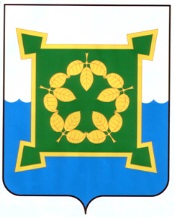 АДМИНИСТРАЦИЯЧЕБАРКУЛЬСКОГО ГОРОДСКОГО ОКРУГАЧелябинской областиПОСТАНОВЛЕНИЕ« 22 »____03____2021г. № 149г. ЧебаркульО проведении конкурса по отбору управляющих организаций для управления многоквартирными домами на территории  Чебаркульского городского округа и утверждении конкурсной комиссииВ соответствии с частями 4 статьи 161 Жилищного кодекса Российской Федерации, Федеральным законом от 06.10.2003 г. № 131-ФЗ      «Об общих принципах организации местного самоуправления в Российской Федерации», Постановлением Правительства Российской Федерации  от  06.02.2006г.  № 75  «О порядке проведения органом местного самоуправления открытого конкурса по отбору управляющей организации для управления многоквартирным домом», статьями 36, 37 Устава МО «Чебаркульский городской округ»,ПОСТАНОВЛЯЮ: 1.Признать утратившим силу постановление администрации Чебаркульского городского округа от 27.01.2021г. №39 «О проведении конкурса по отбору управляющих организаций для управления многоквартирными домами на территории Чебаркульского городского округа и утверждении конкурсной комиссии».2.Провести  открытый  конкурс  по  отбору управляющих организаций для управления многоквартирным домом №7, улица Электростальская, город Чебаркуль.3.Утвердить:1) конкурсную комиссию в следующем составе:Председатель комиссии  -заместитель главы Чебаркульского городского     округа по городскому хозяйству;Заместитель                            -начальник Управления жилищно – коммунального председателя комиссии       хозяйства Чебаркульского городского округа;Члены комиссии                  -депутаты Собрания депутатов Чебаркульского 				        городского округа VI созыва (по согласованию); -начальник отдела муниципального жилищного контроля Управления жилищно – коммунального хозяйства администрации Чебаркульского городского округа;-начальник экономического отдела  Управления жилищно – коммунального  хозяйства администрации Чебаркульского городского округа;-начальник отдела бухгалтерского учета и отчетности, главный бухгалтер Управления жилищно – коммунального  хозяйства администрации Чебаркульского городского округа;-юрисконсульт жилищного отдела Управления  муниципальной собственности администрации Чебаркульского городского округа.2) извещение о проведении открытого конкурса по отбору управляющих организаций для управления многоквартирным домом на территории Чебаркульского городского округа (приложение 1); 3)перечень работ и услуг по содержанию и ремонту общего имущества в многоквартирном доме (приложение 2).4.Управлению жилищно-коммунального хозяйства администрации Чебаркульского  городского округа (Акиров А.Р.):1)разместить извещение о проведении открытого конкурса на официальном сайте Российской Федерации в информационно-коммуникационной сети «Интернет» по адресу www.torgi.gov.ru.2)уведомить не позднее, чем за 25 дней до даты начала процедур вскрытия конвертов с заявками на участие в конкурсе всех собственников нанимателей помещений в многоквартирном доме, являющимся объектом конкурса, о дате проведения конкурса, путем размещения сообщения на досках объявлений подъездов домов.           5.Отделу информационно-коммуникационных технологий администрации Чебаркульского городского округа (Епифанов А.А.) опубликовать настоящее постановление в установленном порядке, для официального опубликования муниципальных правовых актов.6. Контроль исполнения настоящего постановления возложить на заместителя главы Чебаркульского городского округа по городскому хозяйству (Еремин О.В.).ГлаваЧебаркульского городского округа                                               С.А. Виноградова Приложение 1                                                                                                        к постановлению администрации Чебаркульского городского округа                                                                                                            от « 22 »___03___2021 № 149Извещениео проведении открытого конкурса по отбору управляющей организации для управления многоквартирными домами Чебаркульского городского округа1. Основание проведения конкурса, нормативные правовые акты, на основании которых проводится конкурсЖилищный кодекс Российской Федерации, Постановление Правительства Российской Федерации от 6 февраля 2006 года № 75 «О порядке проведения органом местного самоуправления открытого конкурса по отбору управляющей организации для управления многоквартирным домом», статей 36, 37 Устава МО «Чебаркульский городской округ».2. Наименование, место нахождения, почтовый адрес и адрес электронной почты, номер телефона организатора конкурсаУправление жилищно-коммунального хозяйства Администрации Чебаркульского городского округа; 456440, Челябинская область, город Чебаркуль, ул. Ленина, 15Адрес электронной почты: chebgkx@mail.ruКонтактные телефоны: (835168) 2-02-98, 2-35-94.3. Характеристика объекта конкурса, включая адрес многоквартирного дома, год постройки, этажность, количество квартир, площадь жилых, нежилых помещений и помещений общего пользования, виды благоустройства, серию и тип постройки, а также кадастровый номер (при его наличии) и площадь земельного участка, входящего в состав общего имущества собственников помещений в многоквартирном домеЛот № 1: Многоквартирный дом № 7 улица ЭлектростальскаяГод постройки: 1978Количество этажей: 5Количество квартир: 155Площадь жилых помещений (с учетом балконов, лоджий, веранд и террас): 3779,0 кв. м.Площадь жилых помещений (за исключением балконов, лоджий, веранд и террас): 2585,1 кв. м.Площадь нежилых помещений (встроенно-пристроенных): 1001,5 кв.м.Площадь помещений общего пользования: 951,3 кв. м.Серия и тип постройки: данные отсутствуютПлощадь земельного участка: 2578,0 кв. м.Кадастровый номер земельного участка: 74:38:0126008:31.4. Наименование обязательных работ и услуг по содержанию и ремонту объекта конкурса, выполняемых (оказываемых) по договору управления многоквартирным домомРаботы, необходимые для надлежащего содержания несущих и ненесущих конструкций (фундамента, стен, фасада, перекрытий, перегородок, внутренней отделки, лестниц, элементов крыши), а также для надлежащего содержания оборудования и систем инженерно-технического обеспечения;Обеспечение устранения аварий в соответствии с установленными предельными сроками на внутридомовых инженерных системах в многоквартирном доме, выполнение заявок населения;Работы по содержанию помещений, входящих в состав общего имущества в многоквартирном доме;Работы по содержанию придомовой территории; Работы по обеспечению требований пожарной безопасности.5. Размер платы за содержание и ремонт жилого помещения, рассчитанный организатором конкурса в зависимости от конструктивных и технических параметров многоквартирного дома, степени износа, этажности, наличия лифтов и другого механического, электрического, санитарно-технического и иного оборудования, материала стен и кровли, других параметров, а также от объема и количества обязательных  работ и услугЛот № 1 -  14,60 руб./м2 в месяц6. Перечень коммунальных услуг, предоставляемых управляющей организацией в порядке, установленном законодательством Российской Федерации1. Электроснабжение2. Холодное  и горячее водоснабжение3. Водоотведение4. Газоснабжение5. Теплоснабжение7. Адрес официального сайта, на котором размещена конкурсная документация, срок, место и порядок предоставления конкурсной документации, размер, порядок и сроки внесения платы, взимаемой организатором конкурса за предоставление конкурсной документации, если такая плата установленаwww.torgi.govКонкурсную документацию можно получить по адресу: ул. Ленина  д. 15, каб. 2 на основании заявления любого заинтересованного лица, поданного в письменной форме, в течение 2 рабочих дней с даты  получения  заявления.Конкурсная документация предоставляется без взимания платы. 8. Место, порядок и срок подачи заявок на участие в конкурсеЗаявки на участие в конкурсе принимаются по адресу: ул. Ленина, д. 15, каб. 2 с момента публикации данного извещения и прекращается непосредственно перед началом процедуры вскрытия заявок.9. Место, дата и время вскрытия конвертов с заявками на участие в конкурсе, а также место, дата и время рассмотренияконкурсной комиссией заявок на участие в конкурсеВскрытие конвертов : ул. Ленина, д.15, каб.5  в 10-00 (время местное) 27 апреля 2021 года.Рассмотрение заявок: ул. Ленина, д.15, каб.5 в 10-00 (время местное) 28 апреля 2021 года.10. Место, дата и время проведения конкурсаул. Ленина, д.15, каб.5  в 10-00 (время местное) 29 апреля  2021 года.11. Размер обеспечения заявки на участие в конкурсеРазмер обеспечения заявки на участие в конкурсе составляет 5 % размера платы за содержание и ремонт жилого помещения, умноженного на общую площадь жилых и нежилых помещений (за исключением помещений общего пользования) в многоквартирном доме: ЛОТ №1 – 2 657, 67 руб.Приложение 2к распоряжению администрации Чебаркульского городского округаот « 22 »___03___2021 № 149 Переченьработ и услуг по содержанию и ремонту общего имущества в многоквартирном доме